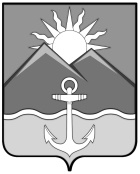                     ДУМА ХАСАНСКОГО МУНИЦИПАЛЬНОГО ОКРУГАПРИМОРСКОГО КРАЯ		РЕШЕНИЕпгт Славянка13.03.2023				    	           № 108О Нормативном правовом акте «О представлении лицами, замещающими должности муниципальной службы в органах местного самоуправления Хасанского муниципального округа, сведений о расходах»В соответствии с Федеральным законом от 03.12.2012 года № 230-ФЗ «О контроле за соответствием расходов лиц, замещающих государственные должности, и иных лиц их доходам», Уставом Хасанского муниципального округа,Дума Хасанского муниципального округаРЕШИЛА:1. Принять Нормативный правовой акт «О представлении лицами, замещающими должности муниципальной службы в органах местного самоуправления Хасанского муниципального округа, сведений о расходах».2. Направить Нормативный правовой акт «О представлении лицами, замещающими должности муниципальной службы в органах местного самоуправления Хасанского муниципального округа, сведений о расходах» главе Хасанского муниципального округа для подписания и официального опубликования. 3. Настоящее решение вступает в силу со дня его принятия.Председатель Думы					                  Н.В. Карпова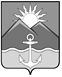 ДУМА ХАСАНСКОГО МУНИЦИПАЛЬНОГО ОКРУГАПРИМОРСКОГО КРАЯпгт СлавянкаНОРМАТИВНЫЙ ПРАВОВОЙ АКТО представлении лицами, замещающими должности муниципальной службы в органах местного самоуправления Хасанского муниципального округа, сведений о расходахПринят решением Думы Хасанского муниципального округа от 13.03.2023 № 1081. Общие положенияНастоящим Нормативным правовым актом определяется порядок представления лицами, замещающими должности муниципальной службы в органах местного самоуправления Хасанского муниципального округа (далее – муниципальные служащие), включенные в перечень должностей муниципальной службы, при замещении которых муниципальные служащие обязаны представлять сведения о своих расходах, а также о расходах своих супруги (супруга) и несовершеннолетних детей по каждой сделке по приобретению земельного участка, другого объекта недвижимости, транспортного средства, ценных бумаг, акций (долей участия, паев в уставных (складочных) капиталах организаций), если сумма сделки превышает общий доход муниципального служащего и его супруги (супруга) за три последних года, предшествующих совершению сделки, и об источниках получения средств, за счет которых совершена сделка.2. Порядок представления сведений о расходах 2.1. Ежегодно, не позднее 30 апреля года, следующего за отчетным финансовым годом, муниципальные служащие представляют сведения о своих расходах, а также о расходах своих супруги (супруга) и несовершеннолетних детей по каждой сделке по приобретению земельного участка, другого объекта недвижимости, транспортного средства, ценных бумаг (долей участия, паев в уставных (складочных) капиталах организаций), цифровых финансовых активов, цифровой валюты, совершенной им, его супругой (супругом) и (или) несовершеннолетними детьми в течение календарного года, предшествующего году представления сведений (далее - отчетный период), если общая сумма таких сделок превышает общий доход данного лица и его супруги (супруга) за три последних года, предшествующих отчетному периоду, и об источниках получения средств, за счет которых совершены эти сделки (далее – сведения о расходах). 2.2. Сведения о расходах представляются в кадровую службу соответствующего органа местного самоуправления Хасанского муниципального округа (лицу, осуществляющему функции кадровой службы). Сведения о расходах муниципального служащего, его супруги (супруга) и несовершеннолетних детей подаются вместе со сведениями о доходах, об имуществе и обязательствах имущественного характера муниципального служащего, его супруги (супруга) и несовершеннолетних детей, по утвержденной Президентом Российской Федерации форме справки. 2.3. Муниципальные служащие представляют: а) сведения о своих расходах, а также о расходах супруги (супруга) и несовершеннолетних детей, произведенных за отчетный период (с 1 января по 31 декабря) по каждой сделке по приобретению земельного участка, другого объекта недвижимости, транспортного средства, ценных бумаг (долей участия, паев в уставных (складочных) капиталах организаций), цифровых финансовых активов, цифровой валюты, совершенной им, его супругой (супругом) и (или) несовершеннолетними детьми в течение календарного года, предшествующего году представления сведений (далее - отчетный период), если общая сумма таких сделок превышает общий доход данного лица и его супруги (супруга) за три последних года, предшествующих совершению сделки; б) сведения об источниках получения средств, за счет которых совершена сделка, указанная в подпункте «а» пункта 2.3 настоящего Нормативного правового акта.2.4. Сведения о расходах приобщаются к личному делу лица, их представившего.2.5. В случае если муниципальный служащий обнаружил, что в представленных им сведениях не отражены или не полностью отражены какие-либо сведения либо имеются ошибки, он вправе представить уточненные сведения в порядке, установленном настоящим Нормативным правовым актом. Муниципальный служащий может представить уточненные сведения в течение одного месяца после окончания срока, указанного в пункте 2.1 настоящего Нормативного правового акта.2.6. Сведения о расходах, представляемые муниципальным служащим, относятся к информации ограниченного доступа, если федеральным законом они не отнесены к сведениям, составляющим государственную тайну. Лица, виновные в их разглашении или использовании в целях, не предусмотренных законодательством Российской Федерации, несут ответственность в соответствии с законодательством Российской Федерации.2.7. Контроль за расходами муниципального служащего, а также за расходами его супруги (супруга) и несовершеннолетних детей осуществляется в соответствии с Порядком предоставления сведений лицом, замещающим государственную должность Приморского края, муниципальную должность в Приморском крае на постоянной основе, должность государственной гражданской службы Приморского края, должность муниципальной службы в Приморском крае, о своих расходах, а также о расходах своих супруги (супруга) и несовершеннолетних детей и осуществления контроля за соответствием расходов указанного лица, расходов его супруги (супруга) и несовершеннолетних детей их доходам, утвержденным постановлением Губернатора Приморского края от 26.07.2013 № 77-пг. 2.8. Невыполнение муниципальным служащим обязанностей, предусмотренных частью 1 статьи 3 и частью 1 статьи 9 Федерального закона от 03.12.2012 года № 230-ФЗ «О контроле за соответствием расходов лиц, замещающих государственные должности, иных лиц их доходам» влечет ответственность в соответствии с данным Федеральным законом.3. Заключительные положенияНастоящий Нормативный правовой акт вступает в силу со дня его официального опубликования.Глава Хасанскогомуниципального округа					                И.В. Степановпгт Славянка13.03.2023 года№ 42-НПА